Income Tax Organizer for 2017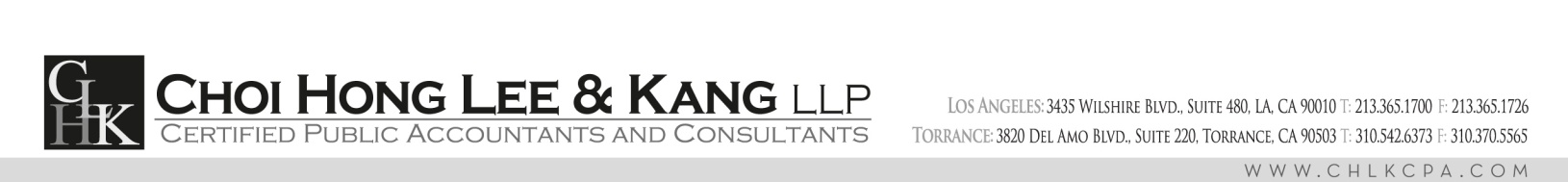 Client Name: _________________________January 16, 2018We wish you have a happy and prosperous new year.  This organizer should help you gathering income tax documents for your 2017 individual income tax return. Please contact our office for an appointment or send us the completed organizer along with supporting documents.CLIENT INFORMATION 1. Taxpayer & Spouse   –   if no change, check this box 2. Dependents     3. Provide bank account information if changed.ESTIMATED TAX PAID FOR 2017INCOME1) Wage Statement (Form W-2):  Taxpayer                          each         Spouse                                 each2) Interest Income (Form 1099-INT) and Dividend Income (Form 1099-DIV): Attach any Form 1099s.3) Other incomeProvide escrow paper, property tax bill, & Owner carry note if house, real property sold.ITEMIZED DEDUCTIONS1) Medical Expenses:2) Taxes3) Interest Expenses: Attach Form1098Interest paid for auto loans and credit card debts are not deductible.Please attach the final escrow closing statement if you sold, purchased or refinanced your home during 2017.4) ContributionsProperty valued over $5,000 requires an appraisal report and needs to file Form 8283 to IRSList of lost properties, cost basis, fair market value, and reimbursements from insurance company6) Miscellaneous:                                                                                              $Income Tax Return Fee, Union Dues, Uniform, Tools and Job Supplies, Education Expenses, Educator’s Expense and Others				OTHER INFORMATION1) Moving Expenses incurred due to new job or business relocation                $2) Self-employer Health Insurance including insurance premium paid for     your spouse, dependent under 27 years old                                                  $3) Retirement Plan: State amount contributed and plan to contribute before the due date of tax return4) Early Withdrawal Penalty from Form 1099-Int, if any                                     $5) Alimony Paid	: Attach Divorce decree6) Student Loan Interest: Attach Form 1098-E7) Educational Credit: Attach Form 1098-T 8) Child & Dependent Care Credit: Only if both spouses have earned income or are full-time students. 9) Provide Escrow Closing Statement if you acquired home, investment property or business. 10) Residential Energy Credit: Attach Invoice 	Where and what were improved: 	Period: 							Cost:                  $11) Provide a contract if you purchased electric car.12) You have to file a gift tax return when the annual gift amount exceeds $14,000.TaxpayerSpouseNameDate of BirthSocial Security No.Social Security No.OccupationMailing AddressTelephone  CellTelephone  HomeEmail AddressNameRelationship/Months Lived at HomeDate of BirthAnnual IncomeSocial Security No.Due DateFederal Income TaxPaid On (Date)State Income TaxPaid On (Date)1st est. on  4/18/172nd est. on 6/15/173rd est. on 9/15/174th est. on 1/16/18TotalPayerTax ID or SSN(Owner carry)Interest Received ($)Dividend Received ($)  Prior Year State Tax Refunds (i.e. Form 1099-G)  Alimony  IRA, Pension & Annuities: Attach Form 1099-R  Unemployment Compensation (Form 1099-G)  Social Security Benefits (Form SSA-1099)  Gambling Winnings (Form W-2G) & Lottery Winnings (Form W-2G)  Schedule K-1 from Partnership, S corporation, LLC or etc.  Cancellation of Debt: Attach Form 1099-C or Form 1099-A   Capital gain (loss): Attach Brokerage statement or From 1099-Ba) Medicine and Drug                                                                               $b) Health Insurance Premium                                                                   c) Doctors, Dentists, Hospitals                                                                 d) Eye Glasses, Hearing Aids, Etc.   * Reimbursement from Insurance Company for items in d)                                                                a) Real Estate Taxes : Primary Residence                                              $                                     Investment Property and/or Landb) DMV Registration Fee(s)a) Home Mortgage Interest Paid to Lender                                          $a) Home Mortgage Interest Paid to Lender                                          $b) Home Mortgage Interest Paid to an Individual                                 $b) Home Mortgage Interest Paid to an Individual                                 $    Payee Info: SSN, Name, Addressc) Home Equity Loan Interest & Balance                                             $c) Home Equity Loan Interest & Balance                                             $d) Qualified Mortgage Insurance Premium     (For those who purchased a home after 2007)                                $d) Qualified Mortgage Insurance Premium     (For those who purchased a home after 2007)                                $e) Investment Interest Expenses on land, stocks and etc.                   $e) Investment Interest Expenses on land, stocks and etc.                   $a) Church or Nonprofit organization                                                     $a) Church or Nonprofit organization                                                     $       Provide cancelled check copies or any equivalent evidence for     contribution under $250       Provide cancelled check copies or any equivalent evidence for     contribution under $250      Provide acknowledgement from whom you contributed over $250         Provide acknowledgement from whom you contributed over $250         Provide acknowledgement from whom you contributed over $250   b) Non Cash Contributions (Vehicle over $500 requires Form1098-C)    $                                       b) Non Cash Contributions (Vehicle over $500 requires Form1098-C)    $                                       5) Casualty and Theft Losses                                                                           $  IRA  Roth IRA  Keogh / SEP planPayee Name  Social Security No.Yearly Total                        $Total interest paid$       Year you paid first principal paymentStudent NameGradeTuition Paid$Name of SchoolOrganization NameTax ID #AddressAmount Paid$Tel13) Health Insurance CoverageDid you and your dependent have healthcare coverage for the full-year?     Yes (       )  No (       )Did you receive any of the following IRS Documents? Form 1095-A (Health Insurance MarketplaceStatement), 1095-B (Health Coverage) or Form 1095-C (Employer Provided Health Insurance offer and Coverage) If so, please attach.  If you or your dependents did not have health care coverage during the year, do you fall into one of the following exemption categories: Indian tribe membership, health care sharing ministry membership, religious sect membership, incarceration, general hardship or unable to renew existing coverage?              If you received an exemption certificate, please attach. 14) Foreign Bank Account Reporting (FBAR) and Foreign Account Tax Compliance Act (FATCA)FBAR (Form 114)United States persons are required to file by 4/17/18 if:The United States person had a financial interest in or signature authority over at least one financial account located outside of the United States; andThe aggregate value of all foreign financial accounts exceeded $10,000 at any time during the calendar year to be reportedForeign Financial Assets (Form 8938)United States taxpayers are required to report financial accounts maintained at financial institutions outside the U.S., such as bank accounts, investment accounts, mutual funds, stocks, bond, interest in a foreign entity and any financial instrument or contract that has an issuer or counterparty that is not a U.S. person if the value exceeds the threshold set forth by the IRS.15) Foreign Trust and Foreign Gifts (Form 3520)United States persons are required to file Form 3520 if:They have ownership of foreign trusts or certain transactions with foreign trustsThey receive more than $100,000 from a nonresident alien individual or a foreign estateThey receive more than $15,797 from foreign corporations or foreign partnerships